Методический кабинет департамента образования мэрии города Магадана, ул. Портовая, дом 5;Телефон: 62-34-00E – mail: gormetod49@rambler.ruСайт: http://gormetod.ucoz.ru ДЕПАРТАМЕНТ ОБРАЗОВАНИЯ МЭРИИ ГОРОДА МАГАДАНАГОРОДСКОЙ МЕТОДИЧЕСКИЙ КАБИНЕТКРУГЛЫЙ СТОЛ«Интегрированный подход в реализации задач патриотического воспитания дошкольников» (из опыта работы)(в рамках регионального этапа областных Рождественских образовательных чтений «ВЕЛИКАЯ ПОБЕДА: НАСЛЕДИЕ и НАСЛЕДНИКИ»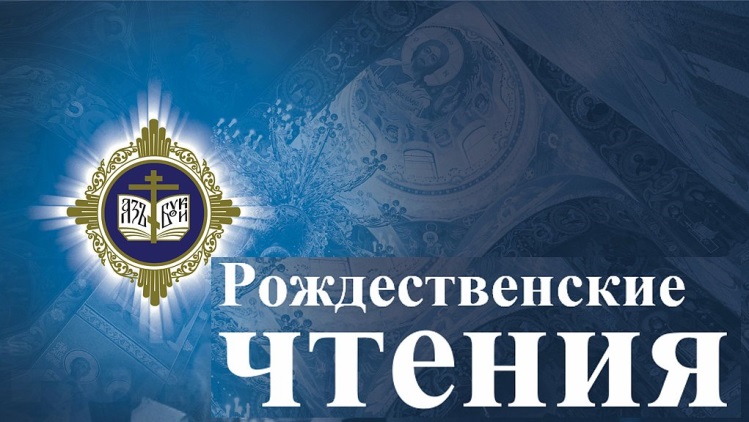 г. Магадан, декабрь 2019 г.Место проведения: МБДОУ «Центр развития ребенка – детский сад № 46»Адрес проведения:  ул. Карла Маркса, д. 41-бДата проведения: 03 декабря 2019 г.Время работы: с  10.55 до 11.55Модератор: Якимчук Светлана Александровна, кандидат  педагогических наук, доцент, заведующий кафедрой дошкольного и начального образования Северо – Восточного государственного университетаУчастники: воспитатели старших групп муниципальных дошкольных образовательных организаций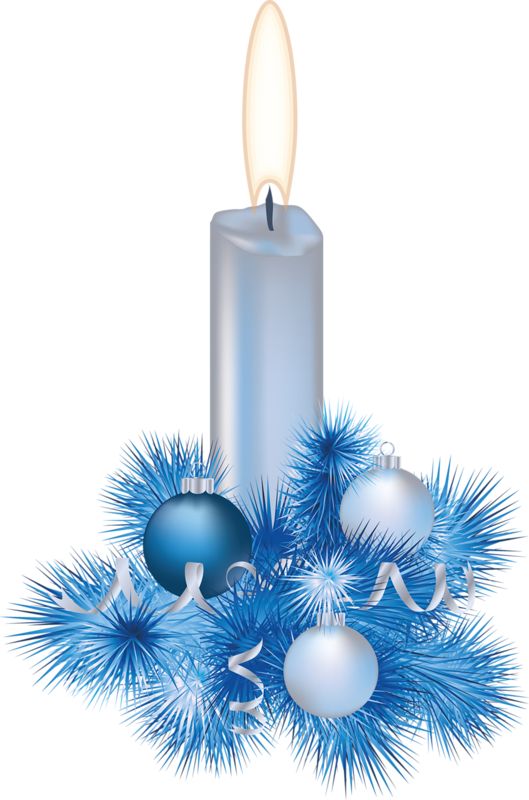 ВремяМесто проведенияМероприятие, обсуждаемые вопросыОтветственные10.50 – 10.55Музыкальный залВстреча гостей, регистрацияВстреча гостей, регистрация10.55 – 11.50Музыкальный залРабота «Круглого стола»Якимчук Светлана Александровна, кандидат  педагогических наук, доцент, заведующий кафедрой дошкольного и начального образования Северо – Восточного государственного университетаВопросы для обсужденияВопросы для обсужденияВопросы для обсужденияВопросы для обсуждения10.55 – 11.15Музыкальный залДуховно - патриотическое воспитание дошкольников в рамках реализации ФГОС ДОБетина Ирина Витальевна, воспитатель МБДОУ «Центр развития ребенка – детский сад № 46»11.15 – 11.35Музыкальный залНравственно-патриотическое воспитание детей дошкольного возраста посредством проектной деятельности Григорьева Вера Анатольевна, воспитатель МБДОУ «Детский сад комбинированного вида № 53»11.35 -11.45Музыкальный залПатриотическое воспитание дошкольников путем их приобщения к историческим и культурным ценностям на основе регионального компонентаПермина Нина Григорьевна, воспитатель МБДОУ «Детский сад комбинированного вида № 33»11.45 – 11.55Музыкальный залПодведение итогов работы «Круглого стола»Якимчук Светлана Александровна, кандидат  педагогических наук, доцент, заведующий кафедрой дошкольного и начального образования Северо – Восточного государственного университета